  JUGANDO, JUGANDO… HABLANDO, APRENDIENDO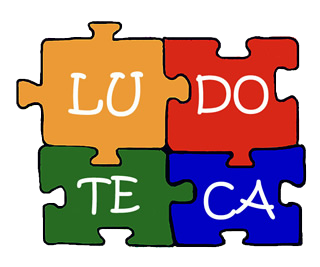  Vais a probar diferentes juegos de la ludoteca de la clase de español, dar una apreciación para cada uno, decir qué habéis aprendido/practicado y elegir el que os parezca mejor para recomendarlo a los compañeros del patio de Babel Una vez elegido el juego, realizaréis un tutorial – en parejas – para explicar cómo se juega y su interés para practicar y aprender idiomas. Utilizad el vocabulario de la p. 3 Vuestra realización forma parte de la evaluación de diciembre.VOCABULARIO «EXPLICAR UN JUEGO DE MESA»Nombre del juego   Compañeros con los que he jugadoTiempo que hemos jugadoMe ha ayudado a / He aprendido…Mi valoración1 – 10El juego consiste en….	Los jugadores Cada jugadorCada equipoLas fichasRobarTiene que robarEl juego es de una duración aproximada de… TENER que + InfinitivoLas cartas se ponen boca abajocogerPoner Las cartas El mazo de cartas:Quedarse con las cartasCaer en una casilla:EnseñartaparDar pistasEl tablero:Ganar / conseguir puntosTerminar la rondaLe toca al siguiente jugadorSe puede jugar con …. jugadoresSe mezclan las cartasSe reparten las cartasSi aciertan (ACERTAR)EquivocarsefallarCada carta se divide en …Hay que hacer equiposLas cartas tienen dos carasHay que intentar…Empieza la partidaLa partida termina cuando…Cada partida dura…Gana el jugador que…TirarVolver a tirarLas reglas son las siguientesSe trata de…